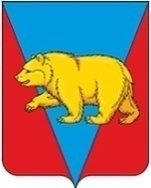 НИКОЛЬСКИЙ СЕЛЬСКИЙ СОВЕТ ДЕПУТАТОВАБАНСКОГО РАЙОНА КРАСНОЯРСКОЯ КРАЯ                                                    РЕШЕНИЕ21.12.2020                                 с.Никольск                                          № 4-21Р О внесении изменений и дополнений в решение сессии депутатов от 20.12.2019 № 48-120Р « О бюджете поселения на 2020 год и плановый период 2021-2022 годов»       Руководствуясь статьями 22, 55 Устава Никольский сельский Совет депутатов РЕШИЛ:     1. Внести в Решение Никольского сельсовета от 20.12.2019 № 48-120Р ,,О бюджетепоселения на 2020 год и плановый период 2021 -2022годов ,,следующие изменения и дополнения:Статью 1. «Основные характеристики бюджета поселения на 2020 год и плановый период 2021-2022 годов»  изложить в новой редакции:1. Утвердить основные характеристики  бюджета поселения на 2020 год:1) прогнозируемый общий объем доходов  бюджета поселения в сумме 8 767,1  тыс. рублей; 2) общий объем расходов  бюджета поселения  в сумме  8 834,2 тыс. рублей 3) дефицит   бюджета поселения  в сумме 67,1 тыс. рублей.        4) источники    внутреннего    финансирования  дефицита  бюджета поселения в сумме  67,1 тыс. рублей согласно приложению 1 к настоящему Решению. 2. Приложения №4 к Решению от 20.12.2019  №48-120Р «О бюджете поселения на 2020 год» изложить в новой редакции согласно приложению № 13.Решение вступает в силу со дня опубликования в периодическом печатном издании «Ведомости органов местного самоуправления Никольского сельсовета»        Председатель Совета депутатов(глава сельсовета)                                               С.Ф.ОхотниковаПриложение 1Приложение 1Приложение 1к Решению Никольского сельского Совета депутатов о внесении изменений и дополнений "О бюджете поселения на 2020 год и плановый период 2021-2022 №4-21Р от 21.12.2020к Решению Никольского сельского Совета депутатов о внесении изменений и дополнений "О бюджете поселения на 2020 год и плановый период 2021-2022 №4-21Р от 21.12.2020к Решению Никольского сельского Совета депутатов о внесении изменений и дополнений "О бюджете поселения на 2020 год и плановый период 2021-2022 №4-21Р от 21.12.2020к Решению Никольского сельского Совета депутатов о внесении изменений и дополнений "О бюджете поселения на 2020 год и плановый период 2021-2022 №4-21Р от 21.12.2020Приложение 4  к Решению Никольского сельского Совета депутатов   к Решению Никольского сельского Совета депутатов   к Решению Никольского сельского Совета депутатов   к Решению Никольского сельского Совета депутатов "О бюджете поселения на 2020 год и плановый период 2021-2022 годов""О бюджете поселения на 2020 год и плановый период 2021-2022 годов""О бюджете поселения на 2020 год и плановый период 2021-2022 годов""О бюджете поселения на 2020 год и плановый период 2021-2022 годов"№ 48-120Р от 20.12.2019№ 48-120Р от 20.12.2019№ 48-120Р от 20.12.2019№ 48-120Р от 20.12.2019 ДОХОДЫ  БЮДЖЕТА ПОСЕЛЕНИЯ НА 2020 год И ПЛАНОВЫЙ ПЕРИОД 2021-2022 годов ДОХОДЫ  БЮДЖЕТА ПОСЕЛЕНИЯ НА 2020 год И ПЛАНОВЫЙ ПЕРИОД 2021-2022 годов ДОХОДЫ  БЮДЖЕТА ПОСЕЛЕНИЯ НА 2020 год И ПЛАНОВЫЙ ПЕРИОД 2021-2022 годов ДОХОДЫ  БЮДЖЕТА ПОСЕЛЕНИЯ НА 2020 год И ПЛАНОВЫЙ ПЕРИОД 2021-2022 годов ДОХОДЫ  БЮДЖЕТА ПОСЕЛЕНИЯ НА 2020 год И ПЛАНОВЫЙ ПЕРИОД 2021-2022 годов ДОХОДЫ  БЮДЖЕТА ПОСЕЛЕНИЯ НА 2020 год И ПЛАНОВЫЙ ПЕРИОД 2021-2022 годов ДОХОДЫ  БЮДЖЕТА ПОСЕЛЕНИЯ НА 2020 год И ПЛАНОВЫЙ ПЕРИОД 2021-2022 годов ДОХОДЫ  БЮДЖЕТА ПОСЕЛЕНИЯ НА 2020 год И ПЛАНОВЫЙ ПЕРИОД 2021-2022 годов ДОХОДЫ  БЮДЖЕТА ПОСЕЛЕНИЯ НА 2020 год И ПЛАНОВЫЙ ПЕРИОД 2021-2022 годов ДОХОДЫ  БЮДЖЕТА ПОСЕЛЕНИЯ НА 2020 год И ПЛАНОВЫЙ ПЕРИОД 2021-2022 годов ДОХОДЫ  БЮДЖЕТА ПОСЕЛЕНИЯ НА 2020 год И ПЛАНОВЫЙ ПЕРИОД 2021-2022 годов(тыс.рублей)№ строкиКод бюджетной классификацииКод бюджетной классификацииКод бюджетной классификацииКод бюджетной классификацииКод бюджетной классификацииКод бюджетной классификацииКод бюджетной классификацииКод бюджетной классификацииНаименование групп, подгрупп, статей, подстатей, элементов, программ (подпрограмм), кодов экономической классификации доходовДоходы  бюджета поселения             2020 годаДоходы бюджета поселения             2021 годаДоходы  бюджета поселения             2022 года№ строкикод главного администратораКод группыКод подгруппыКод статьиКод подстатьиКод элементакод подвида доходаАналитическая группа подвида доходов бюджетаНаименование групп, подгрупп, статей, подстатей, элементов, программ (подпрограмм), кодов экономической классификации доходовДоходы  бюджета поселения             2020 годаДоходы бюджета поселения             2021 годаДоходы  бюджета поселения             2022 года123456789101112100010000000000000000НАЛОГОВЫЕ И НЕНАЛОГОВЫЕ ДОХОДЫ454,1462,6478,3218210100000000000000НАЛОГИ НА ПРИБЫЛЬ, ДОХОДЫ53,054,055,0318210102000010000110Налог на доходы физических лиц53,054,055,0418210102010010000110Налог  на  доходы  физических  лиц  с   доходов,источником которых является налоговый агент,  за исключением   доходов,   в   отношении   которых  исчисление  и  уплата  налога  осуществляются  в соответствии  со  статьями  227,  227.1  и   228 Налогового кодекса Российской Федерации53,054,055,0510010300000000000000НАЛОГИ НА ТОВАРЫ (РАБОТЫ, УСЛУГИ), РЕАЛИЗУЕМЫЕ НА ТЕРРИТОРИИ РОССИЙСКОЙ ФЕДЕРАЦИИ149,9155,2161,7610010302000010000110Акцизы по подакцизным товарам (продукции), производимым на территории Российской Федерации149,9155,2161,7710010302230010000110Доходы от уплаты акцизов на дизельное топливо, подлежащие распределению между бюджетами субъектов Российской Федерации и местными бюджетами с учетом установленных дифференцированных нормативов отчислений в местные бюджеты68,771,574,4810010302231010000110Доходы от уплаты акцизов на дизельное топливо, подлежащие распределению между бюджетами субъектов Российской Федерации и местными бюджетами с учетом установленных дифференцированных нормативов отчислений в местные бюджеты (по нормативам, установленным Федеральным законом о федеральном бюджете в целях формирования дорожных фондов субъектов Российской Федерации)68,771,574,4910010302240010000110Доходы от уплаты акцизов на моторные масла для дизельных и (или) карбюраторных (инжекторных) двигателей,подлежащие распределению между бюджетами субъектов Российской Федерации и местными бюджетами с учетом установленных дифференцированных нормативов отчислений в местные бюджеты0,40,40,41010010302241010000110Доходы от уплаты акцизов на моторные масла для дизельных и (или) карбюраторных (инжекторных) двигателей, подлежащие распределению между бюджетами субъектов Российской Федерации и местными бюджетами с учетом установленных дифференцированных нормативов отчислений в местные бюджеты (по нормативам, установленным Федеральным законом о федеральном бюджете в целях формирования дорожных фондов субъектов Российской Федерации)0,40,40,41110010302250010000110Доходы от уплаты акцизов на автомобильный бензин, подлежащие распределению между бюджетами субъектов Российской Федерации и местными бюджетами с учетом установленных дифференцированных нормативов отчислений в местные бюджеты89,793,296,31210010302251010000110Доходы от уплаты акцизов на автомобильный бензин, подлежащие распределению между бюджетами субъектов Российской Федерации и местными бюджетами с учетом установленных дифференцированных нормативов отчислений в местные бюджеты (по нормативам, установленным Федеральным законом о федеральном бюджете в целях формирования дорожных фондов субъектов Российской Федерации)89,793,296,31310010302260010000110Доходы от уплаты акцизов на прямогонный бензин, подлежащие распределению между бюджетами субъектов Российской Федерации и местными бюджетами с учетом установленных дифференцированных нормативов отчислений в местные бюджеты-8,9-9,9-9,41410010302261010000110Доходы от уплаты акцизов на прямогонный бензин, подлежащие распределению между бюджетами субъектов Российской Федерации и местными бюджетами с учетом установленных дифференцированных нормативов отчислений в местные бюджеты (по нормативам, установленным Федеральным законом о федеральном бюджете в целях формирования дорожных фондов субъектов Российской Федерации)-8,9-9,9-9,41518210500000000000000НАЛОГИ НА СОВОКУПНЫЙ ДОХОД2,21,01,01618210503000010000110Единый сельскохозяйственный налог 2,21,01,01718210503010010000110Единый сельскохозяйственный налог 2,21,01,01818210600000000000000НАЛОГИ НА ИМУЩЕСТВО210,0227,0233,01918210601000000000110Налог на имущество физических лиц15,022,023,02018210601030100000110Налог на имущество физических лиц, взимаемый по ставкам, применяемым к объектам налогообложения, расположенным в границах поселений15,022,023,02118210606000000000000Земельный налог195,0205,0210,02218210606030000000110Земельный налог с организаций77,389,090,02318210606033100000110Земельный налог с организаций, обладающих земельным участком, расположенным в границах сельских поселений77,389,090,02418210606040000000110Земельный налог с физических лиц117,7116,0120,02518210606043100000110Земельный налог с физических лиц, обладающих земельным участком, расположенным в границах сельских поселений117,7116,0120,02600010800000000000000ГОСУДАРСТВЕННАЯ ПОШЛИНА0,01,41,62782010804000010000110Государственная пошлина за совершение нотариальных действий (за исключением действий, совершаемых консульскими учреждениями Российской Федерации)0,01,41,62882010804020010000110Государственная пошлина за совершение нотариальных действий должностными лицами органов местного самоуправления, уполномоченными в соответствии с законодательными актами Российской Федерации на совершение нотариальных действий0,01,41,62982011300000000000000ДОХОДЫ ОТ ОКАЗАНИЯ ПЛАТНЫХ УСЛУГ И КОМПЕНСАЦИИ ЗАТРАТ ГОСУДАРСТВА39,024,026,03082011302000000000130Доходы от компенсации затрат государства39,024,026,03182011302060000000130Доходы, поступающие в порядке возмещения расходов, понесенных в связи с эксплуатацией имущества39,024,026,03282011302065100000130Доходы, поступающие в порядке возмещения расходов, понесенных в связи с эксплуатацией имущества сельских поселений39,024,026,03300020000000000000000БЕЗВОЗМЕЗДНЫЕ ПОСТУПЛЕНИЯ8 313,03 360,23 394,43482020200000000000000БЕЗВОЗМЕЗДНЫЕ ПОСТУПЛЕНИЯ ОТ ДРУГИХ БЮДЖЕТОВ БЮДЖЕТНОЙ СИСТЕМЫ РОССИЙСКОЙ ФЕДЕРАЦИИ8 313,03 360,23 394,43582020210000000000150Дотации  бюджетам бюджетной системы Российской Федерации 3 531,42 974,72 996,83682020215001000000150Дотации на выравнивание  бюджетной обеспеченности427,3341,8341,83782020215001100000150Дотации бюджетам сельских поселений на выравнивание  бюджетной обеспеченности из бюджета субъекта Российской Федерации427,3341,8341,83882020216001000000150Дотации  на выравнивание бюджетной обеспеченности из бюджетов муниципальных районов, городских округов с внутригородским делением3 104,12 632,92 655,03982020216001100000150Дотации бюджетам сельских поселений на выравнивание бюджетной обеспеченности  из бюджетов муниципальных районов3 104,12 632,92 655,04082020220000000000150Субсидии бюджетам бюджетной системы Российской Федерации (межбюджетные субсидии)800,4300,7310,74182020225299000000150Субсидии бюджетам на обустройство и восстановление воинских захоронений, находящихся в государственной собственности100,00,00,04282020225299100000150Субсидии бюджетам сельских поселений на обустройство и восстановление воинских захоронений, находящихся в государственной собственности100,00,00,04382020229999000000150Прочие субсидии700,4300,7310,74482020229999100000150Прочие субсидии бюджетам сельских поселений700,4300,7310,74582020229999101036150Прочие субсидии бюджетам сельских поселений на частичное финансирование (возмещение) расходов на повышение с 1 июня 2020 года размеров оплаты труда отдельным категориям работников бюджетной сферы Красноярского края198,30,00,04682020229999101049150Прочие субсидии бюджетам сельских поселений (на частичное финансирование (возмещение) расходов на региональные выплаты и выплаты, обеспечивающие уровень заработной платы работников бюджетной сферы не ниже размера минимальной заработной платы (минимального размера оплаты труда))223,00,00,04782020229999107412150Прочие субсидии бюджетам сельских поселений (на обеспечение первичных мер пожарной безопасности)29,140,740,74882020229999107508150Прочие субсидии бюджетам сельских поселений на (содержание автомобильных дорог общего пользования местного значения за счет средств дорожного фонда Красноярского края)250,0260,0270,04982020230000000000150Субвенции бюджетам бюджетной системы Российской Федеоации75,884,81,85082020230024000000150Субвенции местным бюджетам  на выполнение передаваемых полномочий субъектов Российской Федерации1,81,81,85182020230024100000150Субвенции  бюджетам сельских поселений на выполнение передаваемых полномочий субъектов Российской Федерации1,81,81,85282020230024107514150Субвенции бюджетам сельских поселений на реализацию Закона края от 23 апреля 2009 года № 8-3170 "О наделении органов местного самоуправления муниципальных образований края государственными полномочиями по созданию и обеспечению деятельности административных комиссий"1,81,81,85382020235000000000150Субвенции бюджетам субъектов Российской Федерации и муниципальных образований 74,083,085,15482020235118000000150Субвенции  бюджетам на осуществление  первичного воинского учёта на территориях, где отсутствуют военные комиссариаты74,083,085,15582020235118100000150Субвенции  бюджетам сельских поселений на осуществление  первичного воинского учёта на территориях, где отсутствуют военные комиссариат74,083,085,15682020240000000000150Иные межбюджетные трансферты3 905,40,00,05782020240014000000150Медбюжетные трансферты, передаваемые бюджетам муниципальных образований на осуществление части полномочий по решению вопросов местного значения в соответствии с заключенными соглашениями415,80,00,05882020240014100000150Медбюжетные трансферты, передаваемые бюджетам сельских поселений из бюджетов муниципальных районов на осуществление части полномочий по решению вопросов местного значения в соответствии с заключенными соглашениями415,80,00,05982020240014100601150Межбюджетные трансферты отдельным поселениям, входящим в состав муниципального района, на оплату(возмещение) расходов по пробретению, подвозу твердого таплива  и электроснабжению для учреждений в сфере обрзования и культуры, переданные  на основании соглашений с органами местного самоуправления отдельных поселений, входящих в состав муниципального района, в соответствии Бюджетным кодексом Российской Федерации, в целях реализации полномочий  подпункта 11, 19, 19.1, пункта 1 части 1 статьи 15 Федерального закона от 06.10.2003 г. №131-ФЗ "Об общих принципах местного самоуправления в Российской Федерации"415,80,00,06082020249999000000150Прочие межбюджетные трансферты, передаваемые бюджетам 3 489,60,00,06182020249999100000150Прочие межбюджетные трансферты, передаваемые бюджетам сельских поселений3 489,60,00,06282020249999100301150Прочие межбюджетные трансферты, передаваемые бюджетам сельских поселений на обеспечение сбалансированности  бюджетов  поселений за счет средств муниципального района3 068,80,00,06382020249999101364150Прочие межбюджетные трансферты, передаваемые бюджетам сельских поселений (на подготовку объектов жилищно-коммунального хозяйства поселений и объектов социальной сферы Абанского района к отопительному периоду).           420,00,00,06482020249999107299150Прочие межбюджетные трансферты, передаваемые бюджетам сельских поселений (на обустройство и восстановление воинских захоронений).0,00,00,06582020249999107745150Прочие межбюджетные трансферты, передаваемые бюджетам сельских поселений (за содействие развитию налогового потенциала)0,80,00,0ВСЕГО ДОХОДОВВСЕГО ДОХОДОВВСЕГО ДОХОДОВВСЕГО ДОХОДОВВСЕГО ДОХОДОВВСЕГО ДОХОДОВВСЕГО ДОХОДОВВСЕГО ДОХОДОВВСЕГО ДОХОДОВВСЕГО ДОХОДОВ8 767,13 822,83 872,7